Law Enforcement Body Camera Task Force Drafting Subcommittee MeetingTuesday, March 8, 2022, 9:30 a.m. – 11:00 a.m.Virtually: Click here to join the meetingOr call in (audio only)+1 857-327-9245,,550760943#   United States, BostonPhone Conference ID: 550 760 943#Find a local number | Reset PINAGENDA WelcomeApproval of Meeting MinutesPublic CommentDraft ReviewAdjournment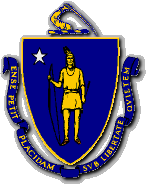 